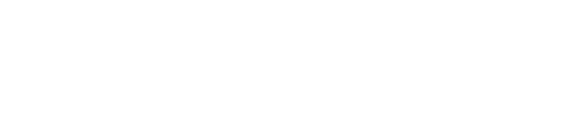 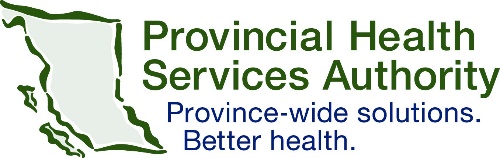 					                                                 CAREER OPPORTUNITYSenior Executive Director, BC Children’s Hospital Research Institute (BCCHR) and Associate Dean, Research, BCCHR, Faculty of MedicineThe Office of Research, Faculty of Medicine (FoM) at the University of British Columbia (UBC) and the BC Children’s Hospital (BCCH) invite applications for the position of Senior Executive Director, BCCHR and Associate Dean, Research, BCCHR, Faculty of Medicine. The appointment is for an initial term of five (5) years with the possibility of renewal, subject to satisfactory review. The position is expected to be filled by a candidate internal to the University who currently holds a faculty position, normally at the rank of Professor or Clinical Professor. The anticipated start date is May 1, 2022, or upon a date to be mutually agreed.This position is located within a health-care facility. Therefore, this position requires successful verification of full vaccination against Covid-19 provided prior to the start date, as required by the provincial health mandate.With more than 350,000 square feet devoted to research, and attracting more than $58 million in external funding last year, BCCHR is Western Canada’s largest child health research institute in terms of people, productivity, funding and size.  BCCHR continuously pursues new discoveries and innovations that benefits children in the BC and Yukon and worldwide. BCCHR is part of BC Children's Hospital (BCCH), the only hospital in BC devoted exclusively to pediatric patients. In the lab, clinic and community, BCCHR clinicians and scientists are improving treatments and finding cures, developing breakthrough technologies, advancing knowledge of child health and development and informing policy and practice.The Senior Executive Director of BCCHR is responsible for the overall strategic leadership, research leadership and operational management of the research institute. Over their initial 5-year term, their responsibilities include establishing long-range strategic direction, ensuring it is consistent with priorities of UBC, BCCH, and Provincial Health Services Authority (PHSA). The Senior Executive Director is responsible for leadership and strategic direction of research activities as well as the scientific direction and management of BCCHR in support of the Institute’s mission to conduct discovery, translational and clinical research to benefit the health of children and their families.  
This position will also hold a concurrent appointment as the Associate Dean, Research, BCCHR at the UBC. The Senior Executive Director will be located at the BC Children’s Hospital Research Institute. 
This position has dual reporting responsibilities. As the Senior Executive Director (BCCHR), the incumbent will report to the Chief Medical Officer at BC Children’s Hospital and BC Women’s Hospital and Health Centre, both programs of the PHSA, and is also accountable to the Vice Dean Research, Faculty of Medicine.  In the role as Associate Dean, Research, BCCHR for the FoM, the incumbent will report directly to the Vice Dean, Research of FoM, which reports to the Dean of FoM.Candidates should have a MD and/or PhD in a relevant discipline, outstanding research contributions, experience in research translation and work collaboratively with clinical and operational leaders to strengthen alignment of research with child health priorities and be able to facilitate translation of discoveries to positively impact the lives of BC children and families. Experience in partnership development and relationship management, government relations. The Senior Executive Director is a dynamic visionary and collaborative leader with excellent communication and inter-personal skills, and has experience in mentoring early career researchers and trainees, faculty, and staff.A more detailed job description is available in the Dean’s Office, Faculty of Medicine, for those who wish to review it. Please enquire at the email address below.Please submit a letter of application accompanied by a detailed curriculum vitae, evidence of effective teaching, names of four references, no more than a 1-2-page vision document outlining a plan to enhance the vision and leadership of the Institute, and up to five recent publications that you would consider representative of how your research relates to the Institute, to:Dr. W. Robert McMaster, D. PhilVice Dean, Researchc/o Shelly AuRoom 317, IRC, UBC2194 Health Sciences MallVancouver, BC  V6T 1Z3(email: shelly.au@ubc.ca with subject line: Senior Executive Director, BCCHR)Review of applications will begin on February 28, 2022 and will continue until the position is filled.The University of British Columbia is a global centre for research and teaching, consistently ranked among the top 20 public universities in the world. Since 1915, UBC’s entrepreneurial spirit has embraced innovation and challenged the status quo. UBC encourages its students, staff and faculty to challenge convention, lead discovery and explore new ways of learning. At UBC, bold thinking is given a place to develop into ideas that can change the world.Our Vision: To Transform Health for Everyone.Ranked among the world’s top medical schools with the fifth-largest MD enrollment in North America, the UBC Faculty of Medicine is a leader in both the science and the practice of medicine. Across British Columbia, more than 12,000 faculty and staff are training the next generation of doctors and health care professionals, making remarkable discoveries, and helping to create the pathways to better health for our communities at home and around the world.The Faculty—comprised of approximately 2,200 administrative support, technical/research and management and professional staff, as well approximately 650 full-time academic and over 10,000 clinical faculty members—is composed of 19 academic basic science and/or clinical departments, three schools, and 23 research centres and institutes. Together with its University and Health Authority partners, the Faculty delivers innovative programs and conducts research in the areas of health and life sciences. Faculty, staff and trainees are located at university campuses, clinical academic campuses in hospital settings and other regionally based centres across the province.*********BC Children’s Hospital (BCCH) cares for the province’s most acutely ill or injured children and youth, provides developmental and rehabilitation services to children and youth throughout BC, and offers a broad range of health services. Sunny Hill Health Centre for Children (SHHC), a leading provincial program offering specialized services to children and youth with developmental disabilities from birth to age 19 and works collaboratively with BCCH. SHHC focuses on the child and their family while supporting health care professionals in their community. BCCH provides a large number of specialized health programs, is a leading acute care teaching facility, and conducts research to advance health and care through the BC Children’s Hospital Research Institute (BCCHR) in partnership with the University of British Columbia.BCCH is part of the Provincial Health Services Authority (PHSA) which plans, manages and evaluates specialty and province‐wide health care services across BC. PHSA embodies values that reflect a commitment to excellence. These include: Respect people • Be compassionate • Dare to innovate • Cultivate partnerships • Serve with purpose.PHSA has a unique role in BC's health authority system: to ensure that BC residents have access to a coordinated provincial network of high-quality specialized health-care services. PHSA works in partnership with the province's health authorities and health-care professionals to improve access to evidence-informed practice closer to where people live and to effectively promote health, manage chronic conditions and reduce the burden of illness. From conducting ground-breaking research to training tomorrow's professionals, to setting province-wide standards, to providing top-notch, compassionate patient care, our leaders, health professionals and staff consistently seek system-wide improvements with an emphasis on prevention, health promotion and protection.Equity and diversity are essential to academic excellence. An open and diverse community fosters the inclusion of voices that have been underrepresented or discouraged. We encourage applications from members of groups that have been marginalized on any grounds enumerated under the B.C. Human Rights Code, including sex, sexual orientation, gender identity or expression, racialization, disability, political belief, religion, marital or family status, age, and/or status as a First Nation, Metis, Inuit, or Indigenous person. All qualified candidates are encouraged to apply; however Canadians and permanent residents of Canada will be given priority.med.ubc.ca | bcchr.ca